                                                Уважаемые жители       											Емельяновского района!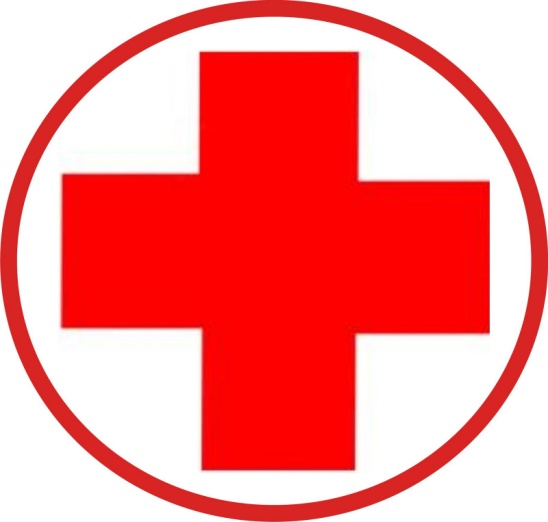                                            В  Емельяновском  районе  началась                     							прививочная     кампания    против    новой 							  коронавирусной       инфекции       (COVID-19).                        Для прививки используется вакцина «Гам-КОВИД-Вак» (Спутник V). Вакцина получена биотехнологи-ческим путём, при котором не используется патогенный для человека вирус SARS-CoV-2. Таким образом заражение человека новой коронавирусной инфекцией (COVID-19) в связи с проведением прививки невозможно.                   Польза вакцинопрофилактики:                             -   Прививка  формирует  высокий специфический иммунитет     против новой коронавирусной инфекции COVID-19                     - «Учит» организм распознавать опасность и защищаться при        атаке настоящего вируса.- По данным проведенных исследований, вакцина безопасна для всех граждан старше 18 лет, включая пожилое население. - Защищает не только отдельного человека, но и окружающих (срабатывает коллективный иммунитет).     Вакцинопрофилактика проводится бесплатно.                   Записаться на прививку возможно:-   дистанционно по телефону 8(391)205-25-03 доб. 166;-   при обращении во взрослую регистратуру поликлиники или      	в доврачебный кабинет;-  при обращении на прием к врачу-терапевту участковому;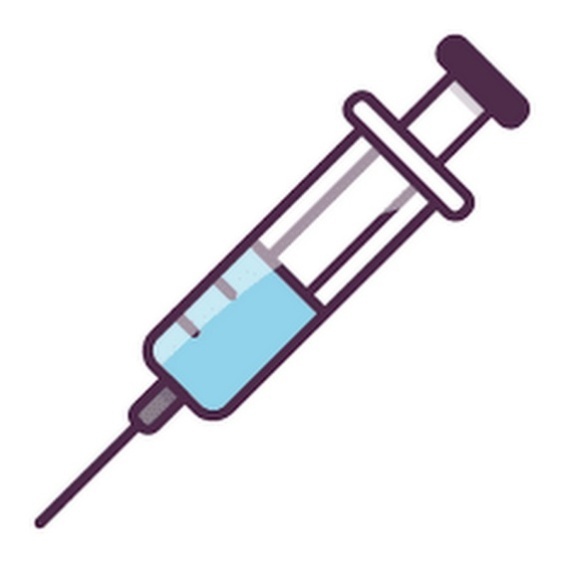                                       Администрация КГБУЗ «Емельяновская РБ»               